Yusuf Sami  Kız Anadolu İmam Hatip Lisesinin(Fen ve Sosyal Bilimler Proje Okulu)Öğretmen ve Yönetici İhtiyacını Karşılamak Üzere Başvuruların Alınmasına Yönelik KılavuzBu kılavuz Yusuf Sami  Kız Anadolu İmam Hatip Lisesinin öğretmen ve yönetici ihtiyacını karşılamak üzere, ilgili mevzuatına göre atama şartlarını taşıyan ve ilimizde görev yapan kadrolu öğretmenlerin başvurularının alınması ve ilgili iş ve işlemlerin yürütülmesi amacıyla Müdürlüğümüz tarafından hazırlanmıştır.DayanakBu kılavuzMEB Özel Program ve Proje Uygulayan Eğitim Kurumları Yönetmeliği,Millî Eğitim Bakanlığı Eğitim Kurumları Yöneticilerinin Görevlendirilmelerine Dair Yönetmelik,Yusuf Sami  Kız Anadolu İmam Hatip Lisesi Fen ve Sosyal Bilimler Proje Okulunun Öğretmen ve Yönetici İhtiyacı SayılarıÖğretmen ve yönetici ihtiyacı sayıları aşağıdaki tabloda yer almaktadır.Öğretmen Atama ve Yönetici Görevlendirmelerinde Aranacak Şartlarve Görev SüreleriÖğretmen olarak atanacaklarda aranacak genel şartlarMADDE 8 – (1) Öğretmen olarak atanacaklarda aşağıdaki genel şartlar aranır:a) Bakanlık kadrolarında öğretmen olarak görev yapıyor olmak.b) Adaylık süresi dâhil en az dört yıl öğretmenlik yapmış olmak.c) Zorunlu çalışma gerektiren yerler dışındaki eğitim kurumuna atanacaklar bakımından, zorunlu çalışma yükümlülüğünü tamamlamış ya da bu yükümlülükten muaf tutulmuş olmak.ç) Başvurunun son günü itibarıyla, son dört yıl içinde adlî veya idarî soruşturma sonucu aylıktan kesme ya da daha üst ceza almamış olmak veya soruşturma sonucu görev yeri değiştirilmemiş olmak.d) Proje yürütücüsü genel müdürlük veya eğitim kurumunun bağlı bulunduğu genel müdürlükçe aksi ayrıca kararlaştırılmadıkça atanacağı eğitim kurumunun bulunduğu ilde görev yapıyor olmak.(2) (Ek:RG-6/7/2018-30470) Mesleki ve teknik eğitim kurumlarının ülke genelinde yaygın olmayan Bakanlıkça belirlenen alanlarına atanacak atölye ve laboratuvar öğretmenleri bakımından, birinci fıkranın (ç) bendi hariç diğer şartlar aranmaz.Yönetici olarak görevlendirileceklerde aranacak genel şartlarMADDE 9 – (1) Yönetici olarak görevlendirileceklerde aşağıdaki genel şartlar aranır:a) Bakanlık kadrolarında görev yapıyor olmak.b) Görevlendirileceği eğitim kurumunun türü itibarıyla öğretmen olarak atanabilecek nitelikte olmak ve görevlendirileceği eğitim kurumunda aylık karşılığı okutabileceği ders bulunmak.c) Başvurunun son günü itibarıyla, son dört yıl içinde adlî veya idarî soruşturma sonucu aylıktan kesme ya da daha üst ceza almamış olmak veya yöneticilik görevi üzerinden alınmamış olmak.ç) Zorunlu çalışma gerektiren yerler dışındaki eğitim kurumu yöneticiliklerine görevlendirilecekler bakımından, ilgili mevzuatına göre zorunlu çalışma yükümlülüğünü tamamlamış ya da bu yükümlülükten muaf tutulmuş olmak.Yönetici olarak görevlendirileceklerde aranacak özel şartlarMADDE 10 – (Başlığı ile birlikte değişik:RG-6/7/2018-30470) (1) Müdür olarak görevlendirileceklerin aşağıdaki şartlardan en az birini taşımaları gerekir:a) Müdür olarak görev yapmış olmak.b) Müdür başyardımcısı olarak en az iki yıl görev yapmış olmak.c) Kurucu müdür, müdür yardımcısı ve müdür yetkili öğretmen olarak ayrı ayrı veya müdür başyardımcılığı dâhil toplam en az üç yıl görev yapmış olmak.ç) Bakanlığın şube müdürü veya daha üst unvanlı kadrolarında görev yapmış olmak.(2) Müdür yardımcısı olarak görevlendirileceklerin aşağıdaki şartlardan en az birini taşımaları gerekir:a) Müdür, kurucu müdür, müdür başyardımcısı, müdür yardımcısı veya müdür yetkili öğretmen olarak görev yapmış olmak.b) Bakanlığın şube müdürü veya daha üst unvanlı kadrolarında görev yapmış olmak.(3) Yönetici görevlendirmelerinde birinci ve ikinci fıkrada belirtilen şartları taşıyan adaylardan yüksek lisans veya doktora yapmış olanlara öncelik verilir.(4) Öğrencilerinin tamamı kız olan eğitim kurumlarının müdürleri ile bu kurumlar ve yatılı kız öğrencisi bulunan eğitim kurumlarının müdür yardımcılarından en az birinin kadın adaylar arasından görevlendirilmesi esastır.(5) Karma eğitim yapılan ve müdür yardımcısı sayısı üç ve daha fazla olan eğitim kurumlarının müdür yardımcılarından en az biri kadın adaylar arasından görevlendirilir.               (6) Fen lisesi müdürlerinin matematik, fizik, kimya veya biyoloji alan öğretmenleri arasından; güzel sanatlar lisesi müdürlerinin Türk Dili ve Edebiyatı, görsel sanatlar/resim  veya müzik alan öğretmenleri arasından; sosyal bilimler lisesi müdürlerinin Türk Dili ve Edebiyatı, tarih, coğrafya, felsefe, psikoloji veya yabancı dil öğretmenleri arasından; spor lisesi müdürlerinin beden eğitimi öğretmenleri arasından; mesleki ve teknik eğitim kurumu müdürlerinin okulda uygulanan meslek alanları itibarıyla atanabilecek atölye ve laboratuvar öğretmenleri arasından görevlendirilmesi esastır.(7) Eğitim kurumlarına atanacak öğretmenler ile görevlendirilecek yöneticiler bakımından ulusal veya uluslararası protokol ve projede yer alan özel hükümler saklıdır.  Yönetici ve öğretmenlerin görev süresiMADDE 11 – (1) Yöneticiler dört yıllığına görevlendirilir.(2) Öğretmenler dört yıllığına atanırlar.(3) Aynı unvanla aynı eğitim kurumunda sekiz yıldan fazla süreyle yönetici veya öğretmen olarak görev yapılamaz. (Ek cümle:RG-6/7/2018-30470) Bu süre, öğretmen temininde güçlük çekilen alanlarda projenin niteliğine göre ilgili Genel Müdürlüğün teklifi ve Bakan Onayı ile en fazla 2 yıl daha uzatılabilir.(4) Görev süresi biten öğretmenlerin iş ve işlemleri okul müdürlüğünce, yöneticilerin işlemleri ise il millî eğitim müdürlüğünce başlatılır.Yöneticilik ve öğretmenlik görev süresi hesaplanmasıMADDE 12 – (1) Yöneticilikte veya öğretmenlikte geçen dört ve sekiz yıllık sürenin hesabında; (Ek ibare:RG-6/7/2018-30470) aynı eğitim kurumunda aynı unvanla geçirilen hizmet sürelerinin toplamı esas alınır. Görevinin sona ereceği tarih; ders yılının içinde olması halinde dört yıllık veya sekiz yıllık sürenin dolduğu tarihin içinde bulunduğu ders yılının son günü, ders yılının dışında olması halinde dört yıllık veya sekiz yıllık sürenin dolduğu tarihi takip eden ders yılının son günüdür.(2) (Ek:RG-6/7/2018-30470) Görev süresinin hesabına; yıllık izin, hastalık izni, vekâlet, geçici görev ve benzeri nedenlerle fiilen yapılmayan süreler de dâhil edilir.(3) (Ek:RG-6/7/2018-30470) Adı değişen, dönüşen veya birleştirilen eğitim kurumlarında geçen sürelerin tamamı görev süresinin hesabında birlikte dikkate alınır.DÖRDÜNCÜ BÖLÜMAtama, Görevlendirme ve Görevden AyrılmaÖğretmen atamaMADDE 13 – (1) Bu Yönetmelikte aranan şartları taşıyan öğretmenler arasından eğitim kurumunun bağlı bulunduğu genel müdürlüğün inhası, İnsan Kaynakları Genel Müdürlüğünün teklifi ve Bakanın onayı ile dört yıllığına atama yapılır. Eğitim kurumunun bağlı bulunduğu genel müdürlükçe belirlenen kriterlere göre görevinde başarı gösteren öğretmenlerin görev süresi ilk atamadaki usulle dört yıl daha uzatılabilir.(2) Proje okullarına 2547 sayılı Yükseköğretim Kanununun 38 inci maddesine göre öğretim elemanları ders vermek üzere görevlendirilebilir. Görevlendirilecek öğretim elemanlarında bu Yönetmelikte belirtilen şartlar aranmaz.(3) (Ek:RG-6/7/2018-30470) Öğretmen atamalarına yönelik inhalar 01-31 Mayıs tarihleri arasında İnsan Kaynakları Genel Müdürlüğüne bildirilir. Öğretmen atamalarına ilişkin iş ve işlemler, ders yılının başlama tarihinden önce sonuçlandırılır.Yöneticiliğe görevlendirmeMADDE 14 – (1) Bu Yönetmelikte aranan şartları taşıyan yöneticiler arasından eğitim kurumunun bağlı bulunduğu genel müdürlüğün inhası, İnsan Kaynakları Genel Müdürlüğünün teklifi ve Bakanın onayı ile dört yıllığına görevlendirme yapılır. Eğitim kurumunun bağlı bulunduğu genel müdürlükçe belirlenen kriterlere göre görevinde başarı gösterenlerin görev süresi ilk görevlendirmedeki usulle dört yıl daha uzatılabilir.(2) Proje okullarına en az doktora düzeyine sahip olmak kaydıyla 2547 sayılı Yükseköğretim Kanununun 38 inci maddesine göre öğretim üyeleri yönetici olarak görevlendirilebilir. Görevlendirilecek öğretim üyelerinde bu Yönetmelikte belirtilen şartlar aranmaz.(3) (Ek:RG-6/7/2018-30470) Yönetici görevlendirmelerine yönelik inhalar; 01-31 Mayıs tarihleri arasında İnsan Kaynakları Genel Müdürlüğüne bildirilir. Yönetici görevlendirmelerine ilişkin iş ve işlemler, ders yılının başlama tarihinden önce sonuçlandırılır.Yöneticilik ve öğretmenlik görevinden ayrılmaMADDE 15 – (1) Yönetici ve öğretmenler istemeleri hâlinde ya da görev sürelerini tamamladıklarında diğer okullara ilgili mevzuat hükümlerine göre öğretmen olarak atanabilirler.(2) Bu eğitim kurumlarında görev yapan öğretmen ve yöneticilerden yurt içinde veya yurt dışında başka bir göreve altı ay veya daha fazla süreyle geçici veya sürekli olarak görevlendirilenler, altı ay veya daha fazla aylıksız izin alanlar,  4688 sayılı Kamu Görevlileri Sendikaları ve Toplu Sözleşme Kanununun 18 inci maddesine göre aylıksız izne ayrılanlar, ilgili yönetmelik hükümlerine göre proje okulları dışındaki diğer okullara öğretmen ya da yönetici olarak atanırlar/görevlendirilirler.(3) (Ek:RG-6/7/2018-30470) Yöneticiler ve öğretmenler, haklarında yapılan inceleme, soruşturma veya 20 nci madde kapsamında yapılacak izleme ve değerlendirme sonuçlarına göre, ilgili genel müdürlüğün teklifi üzerine kapsam dışındaki eğitim kurumlarına görevlendirilir/atanır.BEŞİNCİ BÖLÜMÇeşitli ve Son HükümlerGeçici görevlendirmeMADDE 18 – (1) Proje okullarındaki yönetici ve öğretmen kadrolarına Bakanlıkça görevlendirme/atama yapılıncaya kadar valiliklerce geçici görevlendirme yapılabilir.Yabancı uyruklu öğretmen görevlendirmeMADDE 19 – (1) Yabancı dil öğretimi amacı ile 1/12/2006 tarihli ve 2006/11350 sayılı Bakanlar Kurulu kararı ile yürürlüğe konulan Millî Eğitim Bakanlığı Yönetici ve Öğretmenlerinin Ders ve Ek Ders Saatlerine İlişkin Kararın ilgili hükümleri doğrultusunda çalışma izni olan yabancı uyruklulardan ek ders ücreti karşılığı görevlendirme yapılabilir.Geçiş hükmüGEÇİCİ MADDE 1 – (Mülga:RG-6/7/2018-30470)Mevcut müdür başyardımcılarıGEÇİCİ MADDE 2 – (Ek:RG-6/7/2018-30470)Bu Yönetmeliğin yürürlüğe girdiği tarihte müdür başyardımcısı olarak görev yapanların yöneticilikleri, dört yıllık yöneticilik görevlerinin bitiminde sona erer. Eğitim kurumunun bağlı bulunduğu genel müdürlükçe belirlenen kriterlere göre görevinde başarı gösteren müdür başyardımcılarının görev süresi, istemeleri hâlinde müdür yardımcısı olarak dört yıl daha uzatılabilir.Mevcut öğretmenlerin görev süresiGEÇİCİ MADDE 3 – (Ek:RG-6/7/2018-30470)(1) Proje okullarında görev yapmakta olan öğretmenlerin görev süreleri, bu Yönetmeliğin yürürlüğe girdiği tarih itibariyle başlar.YürürlükMADDE 21 – (1) Bu Yönetmelik yayımı tarihinde yürürlüğe girer.YürütmeMADDE 22 – (1) Bu Yönetmelik hükümlerini Millî Eğitim Bakanı yürütür.Başvuruda Bulunmak İsteyenlerin Yapacakları İşlemler1-Başvuruda bulunmak isteyen öğretmenlerin bu kılavuz ve dayanağı mevzuat hükümlerini dikkatlice okumaları gerekmektedir.2-MEBBİS bilgilerinde hata olduğunu düşünen öğretmenler, süresi içinde okul müdürlüklerine başvurarak hatalı bilgilerinin düzeltilmesini belgeye dayalı olarak talep edebilirler.3-Atama şartlarını taşıyan öğretmen ve idarecilerin , kılavuz ekinde yer alan Ek-1 formunu elektronik ortamda doldurup kadrosunun bulunduğu okul müdürlüğüne onaylatıp müdürlüğümüze teslim edeceklerdir.4-Atama şartlarını taşıyan öğretmen ve idarecilerin , kılavuz ekinde yer alan Özgeçmiş Ek-2 formunu elektronik ortamda doldurarak okul müdürlüğümüze teslim edeceklerdir5-Öğretmenlerin başvurularını ve ekledikleri belgeleri başvuru takviminde belirtilen süresi içinde müdürlüğümüze teslim edeceklerdir..Okul Müdürlüklerinin Yapacakları İşlemler1. Okul müdürlükleri Müdürlüğümüzce gönderilen resmi yazı, kılavuz ve diğer ekleri, kurumlarında görev yapan ilgili tüm alan öğretmenlerine süresi içinde imza karşılığı tebliğ edeceklerdir.2. Başvuru şartlarını taşımayanların başvuruları, doğrudan ilgili kurumda reddedilecektir.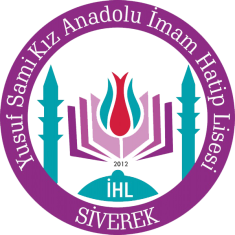 İHTİYAÇ TABLOSUİHTİYAÇ TABLOSUİHTİYAÇ TABLOSUİHTİYAÇ TABLOSUİHTİYAÇ TABLOSUİHTİYAÇ TABLOSUİHTİYAÇ TABLOSUÖĞRETMENÖĞRETMENÖĞRETMEN..................MÜDÜR YARDIMCISI MÜDÜR YARDIMCISI MÜDÜR YARDIMCISI S.N.ALANİHTİYAÇ..................S.N.ALANİHTİYAÇ1Türkçe1..................1Liselerde Okutabileceği Dersinin Bulunması Gerekiyor. ( 1 Bayan)22Türk Dili ve Edebiyatı1..................1Liselerde Okutabileceği Dersinin Bulunması Gerekiyor. ( 1 Bayan)23İlköğretim Matematik1..................1Liselerde Okutabileceği Dersinin Bulunması Gerekiyor. ( 1 Bayan)24İngilizce2..................1Liselerde Okutabileceği Dersinin Bulunması Gerekiyor. ( 1 Bayan)25Felsefe1..................1Liselerde Okutabileceği Dersinin Bulunması Gerekiyor. ( 1 Bayan)26Görsel Sanatlar1..................1Liselerde Okutabileceği Dersinin Bulunması Gerekiyor. ( 1 Bayan)27Fizik1..................1Liselerde Okutabileceği Dersinin Bulunması Gerekiyor. ( 1 Bayan)28Fen Bilimleri1..................TOPLAMTOPLAM9..................TOPLAM2Yönetmeliğin Yayımlandığı Resmî Gazete’ninYönetmeliğin Yayımlandığı Resmî Gazete’ninTarihiSayısı1/9/201629818Yönetmelikte Değişiklik Yapan Yönetmeliklerin Yayımlandığı Resmî GazetelerinYönetmelikte Değişiklik Yapan Yönetmeliklerin Yayımlandığı Resmî GazetelerinTarihiSayısı16/7/201830470215/1/2019306563